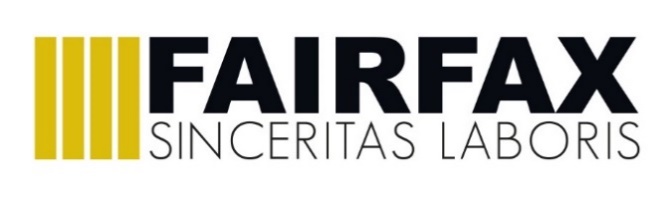 EXTERNAL EXAMINATIONS – AUTUMN 2020GCSE & A LevelThis form must be returned to exams@fairfax.fmat.co.uk by 1st September 2020Students/parents are required to pay for exam entries, however, should the government decide to cover the cost of the Autumn exams any fees paid will be refunded. Fees will vary depending on subject and qualification level. CANDIDATE NAME CANDIDATE NUMBEREXAM BOARD SUBJECT 
EXAM SERIESSigned by StudentDateEXAM OFFICE USE ONLYEntry Made To be cashed in  Y/N            Cash in code: